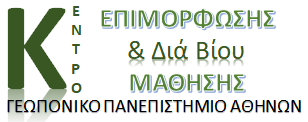 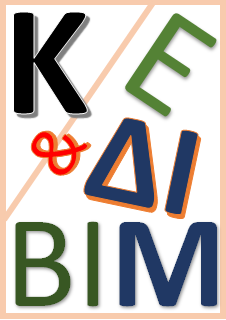 ΑΞΙΟΛΟΓΗΣΗ ΠΡΟΓΡΑΜΜΑΤΟΣ ΕΠΙΜΟΡΦΩΣΗΣ ΜΕ ΤΙΤΛΟ«……………………………………………………………………………………»Αγαπητέ συνάδελφε, το παρόν ερωτηματολόγιο στοχεύει στη διερεύνηση και καταγραφή των απόψεών σου ως Εκπαιδευόμενου σχετικά με τη χρησιμότητα του Προγράμματος που παρακολούθησες, αλλά και τον βαθμό ικανοποίησης από τη συμμετοχή σου σε αυτό με βάση συγκεκριμένους ποιοτικούς άξονες. Η ειλικρινής συμπλήρωσή του από τη μεριά σου θα βοηθήσει την ομάδα που υποστήριξε επιστημονικά, τεχνικά και διοικητικά το συγκεκριμένο επιμορφωτικό σεμινάριο να προβεί σε τυχόν βελτιωτικές παρεμβάσεις.Α. ΧΑΡΑΚΤΗΡΙΣΤΙΚΑ ΕΚΠΑΙΔΕΥΟΜΕΝΟΥΑ. ΧΑΡΑΚΤΗΡΙΣΤΙΚΑ ΕΚΠΑΙΔΕΥΟΜΕΝΟΥΑ. ΧΑΡΑΚΤΗΡΙΣΤΙΚΑ ΕΚΠΑΙΔΕΥΟΜΕΝΟΥΑ. ΧΑΡΑΚΤΗΡΙΣΤΙΚΑ ΕΚΠΑΙΔΕΥΟΜΕΝΟΥΑ. ΧΑΡΑΚΤΗΡΙΣΤΙΚΑ ΕΚΠΑΙΔΕΥΟΜΕΝΟΥΑ. ΧΑΡΑΚΤΗΡΙΣΤΙΚΑ ΕΚΠΑΙΔΕΥΟΜΕΝΟΥΦΥΛΟ  Άνδρας                  Γυναίκα        Γυναίκα        Γυναίκα        Γυναίκα  ΗΛΙΚΙΑ<25 ετών  25-29ετών 30-39 ετών 40-49 ετών 50-60 ετών >60 ετών ΕΠΑΓΓΕΛΜΑΒ. ΕΙΔΙΚΕΣ ΕΡΩΤΗΣΕΙΣΒ. ΕΙΔΙΚΕΣ ΕΡΩΤΗΣΕΙΣΒ. ΕΙΔΙΚΕΣ ΕΡΩΤΗΣΕΙΣΒ. ΕΙΔΙΚΕΣ ΕΡΩΤΗΣΕΙΣΒ. ΕΙΔΙΚΕΣ ΕΡΩΤΗΣΕΙΣΒ. ΕΙΔΙΚΕΣ ΕΡΩΤΗΣΕΙΣΒ. ΕΙΔΙΚΕΣ ΕΡΩΤΗΣΕΙΣΒ. ΕΙΔΙΚΕΣ ΕΡΩΤΗΣΕΙΣΠαρακαλούμε αξιολογήστε τα ποιοτικά χαρακτηριστικά του Προγράμματος που παρακολουθήσατε σημειώνοντας Χ στην απάντηση της επιλογής σας με βάση τον βαθμό ικανοποίησής σας, σύμφωνα με την παρακάτω κλίμακα βαθμού ικανοποίησης: 1=Καθόλου, 2=Λίγο, 3=Μερικώς/Μέτρια, 4=Σε μεγάλο βαθμό, 5=Σε πολύ μεγάλο βαθμό.Παρακαλούμε αξιολογήστε τα ποιοτικά χαρακτηριστικά του Προγράμματος που παρακολουθήσατε σημειώνοντας Χ στην απάντηση της επιλογής σας με βάση τον βαθμό ικανοποίησής σας, σύμφωνα με την παρακάτω κλίμακα βαθμού ικανοποίησης: 1=Καθόλου, 2=Λίγο, 3=Μερικώς/Μέτρια, 4=Σε μεγάλο βαθμό, 5=Σε πολύ μεγάλο βαθμό.Παρακαλούμε αξιολογήστε τα ποιοτικά χαρακτηριστικά του Προγράμματος που παρακολουθήσατε σημειώνοντας Χ στην απάντηση της επιλογής σας με βάση τον βαθμό ικανοποίησής σας, σύμφωνα με την παρακάτω κλίμακα βαθμού ικανοποίησης: 1=Καθόλου, 2=Λίγο, 3=Μερικώς/Μέτρια, 4=Σε μεγάλο βαθμό, 5=Σε πολύ μεγάλο βαθμό.Παρακαλούμε αξιολογήστε τα ποιοτικά χαρακτηριστικά του Προγράμματος που παρακολουθήσατε σημειώνοντας Χ στην απάντηση της επιλογής σας με βάση τον βαθμό ικανοποίησής σας, σύμφωνα με την παρακάτω κλίμακα βαθμού ικανοποίησης: 1=Καθόλου, 2=Λίγο, 3=Μερικώς/Μέτρια, 4=Σε μεγάλο βαθμό, 5=Σε πολύ μεγάλο βαθμό.Παρακαλούμε αξιολογήστε τα ποιοτικά χαρακτηριστικά του Προγράμματος που παρακολουθήσατε σημειώνοντας Χ στην απάντηση της επιλογής σας με βάση τον βαθμό ικανοποίησής σας, σύμφωνα με την παρακάτω κλίμακα βαθμού ικανοποίησης: 1=Καθόλου, 2=Λίγο, 3=Μερικώς/Μέτρια, 4=Σε μεγάλο βαθμό, 5=Σε πολύ μεγάλο βαθμό.Παρακαλούμε αξιολογήστε τα ποιοτικά χαρακτηριστικά του Προγράμματος που παρακολουθήσατε σημειώνοντας Χ στην απάντηση της επιλογής σας με βάση τον βαθμό ικανοποίησής σας, σύμφωνα με την παρακάτω κλίμακα βαθμού ικανοποίησης: 1=Καθόλου, 2=Λίγο, 3=Μερικώς/Μέτρια, 4=Σε μεγάλο βαθμό, 5=Σε πολύ μεγάλο βαθμό.Παρακαλούμε αξιολογήστε τα ποιοτικά χαρακτηριστικά του Προγράμματος που παρακολουθήσατε σημειώνοντας Χ στην απάντηση της επιλογής σας με βάση τον βαθμό ικανοποίησής σας, σύμφωνα με την παρακάτω κλίμακα βαθμού ικανοποίησης: 1=Καθόλου, 2=Λίγο, 3=Μερικώς/Μέτρια, 4=Σε μεγάλο βαθμό, 5=Σε πολύ μεγάλο βαθμό.Παρακαλούμε αξιολογήστε τα ποιοτικά χαρακτηριστικά του Προγράμματος που παρακολουθήσατε σημειώνοντας Χ στην απάντηση της επιλογής σας με βάση τον βαθμό ικανοποίησής σας, σύμφωνα με την παρακάτω κλίμακα βαθμού ικανοποίησης: 1=Καθόλου, 2=Λίγο, 3=Μερικώς/Μέτρια, 4=Σε μεγάλο βαθμό, 5=Σε πολύ μεγάλο βαθμό.Ι.  ΓΕΝΙΚΗ ΕΚΤΙΜΗΣΗΙ.  ΓΕΝΙΚΗ ΕΚΤΙΜΗΣΗΙ.  ΓΕΝΙΚΗ ΕΚΤΙΜΗΣΗΙ.  ΓΕΝΙΚΗ ΕΚΤΙΜΗΣΗΙ.  ΓΕΝΙΚΗ ΕΚΤΙΜΗΣΗΙ.  ΓΕΝΙΚΗ ΕΚΤΙΜΗΣΗΙ.  ΓΕΝΙΚΗ ΕΚΤΙΜΗΣΗΙ.  ΓΕΝΙΚΗ ΕΚΤΙΜΗΣΗα/αΑΞΟΝΕΣ ΑΞΙΟΛΟΓΗΣΗΣ123451.Τα προσδοκώμενα μαθησιακά αποτελέσματα του Προγράμματος ήταν σαφή2.Οι θεματικές ενότητες ήταν συναφείς με τις ανάγκες μου3.Το περιεχόμενο του προγράμματος ήταν πλήρες και επαρκές4.Υπήρξε συνάφεια και συμπληρωματικότητα μεταξύ των θεματικών ενοτήτων5.Δόθηκε έμφαση στις πρακτικές εφαρμογές της γνώσης6.Η διάρκεια του προγράμματος ήταν επαρκής7.Ικανοποιήθηκαν οι προσδοκίες μου από τη συμμετοχή μου στο πρόγραμμα8.Θα σύστηνα και σε άλλους συναδέλφους μου ή γνωστούς μου να παρακολουθήσουν το πρόγραμμαΙΙ.  Η ΟΡΓΑΝΩΣΗ ΤΟΥ ΠΡΟΓΡΑΜΜΑΤΟΣΙΙ.  Η ΟΡΓΑΝΩΣΗ ΤΟΥ ΠΡΟΓΡΑΜΜΑΤΟΣΙΙ.  Η ΟΡΓΑΝΩΣΗ ΤΟΥ ΠΡΟΓΡΑΜΜΑΤΟΣΙΙ.  Η ΟΡΓΑΝΩΣΗ ΤΟΥ ΠΡΟΓΡΑΜΜΑΤΟΣΙΙ.  Η ΟΡΓΑΝΩΣΗ ΤΟΥ ΠΡΟΓΡΑΜΜΑΤΟΣΙΙ.  Η ΟΡΓΑΝΩΣΗ ΤΟΥ ΠΡΟΓΡΑΜΜΑΤΟΣΙΙ.  Η ΟΡΓΑΝΩΣΗ ΤΟΥ ΠΡΟΓΡΑΜΜΑΤΟΣΙΙ.  Η ΟΡΓΑΝΩΣΗ ΤΟΥ ΠΡΟΓΡΑΜΜΑΤΟΣα/αΑΞΟΝΕΣ ΑΞΙΟΛΟΓΗΣΗΣ123451.Η γραμματειακή και διοικητική υποστήριξη του προγράμματος ήταν επαρκής2.Οι εγκαταστάσεις διεξαγωγής του προγράμματος ήταν κατάλληλες (εφόσον εφαρμόζεται)3.Η πλατφόρμα εξ αποστάσεως εκπαίδευσης ήταν εύκολη στη χρήση της (εφόσον εφαρμόζεται)4.Οι ημέρες και οι ώρες υλοποίησης του προγράμματος ήταν βολικές (εφόσον εφαρμόζεται)5.Η υλικοτεχνική υποδομή που χρησιμοποιήθηκε στο πρόγραμμα ήταν κατάλληλη (μόνο στα δια ζώσης προγράμματα)ΙΙΙ.  ΤΟ ΕΚΠΑΙΔΕΥΤΙΚΟ ΥΛΙΚΟΙΙΙ.  ΤΟ ΕΚΠΑΙΔΕΥΤΙΚΟ ΥΛΙΚΟΙΙΙ.  ΤΟ ΕΚΠΑΙΔΕΥΤΙΚΟ ΥΛΙΚΟΙΙΙ.  ΤΟ ΕΚΠΑΙΔΕΥΤΙΚΟ ΥΛΙΚΟΙΙΙ.  ΤΟ ΕΚΠΑΙΔΕΥΤΙΚΟ ΥΛΙΚΟΙΙΙ.  ΤΟ ΕΚΠΑΙΔΕΥΤΙΚΟ ΥΛΙΚΟΙΙΙ.  ΤΟ ΕΚΠΑΙΔΕΥΤΙΚΟ ΥΛΙΚΟΙΙΙ.  ΤΟ ΕΚΠΑΙΔΕΥΤΙΚΟ ΥΛΙΚΟα/αΑΞΟΝΕΣ ΑΞΙΟΛΟΓΗΣΗΣ123451.Ήταν σύγχρονο και επικαιροποιημένο 2.Ήταν κατανοητό και αξιοποιήσιμο 3.Ήταν συναφές με τους στόχους και το περιεχόμενο των θεματικών ενοτήτων4.Είχα έγκαιρα πρόσβαση σε αυτό5.Με κάλυψε σε σχέση με την αξιολόγησή μου στο πρόγραμμαΙV.  ΟΙ ΕΚΠΑΙΔΕΥΤΕΣ ΣΥΝΟΛΙΚΑ (δώστε μια μέση εκτίμηση εάν ήταν περισσότεροι του ενός)ΙV.  ΟΙ ΕΚΠΑΙΔΕΥΤΕΣ ΣΥΝΟΛΙΚΑ (δώστε μια μέση εκτίμηση εάν ήταν περισσότεροι του ενός)ΙV.  ΟΙ ΕΚΠΑΙΔΕΥΤΕΣ ΣΥΝΟΛΙΚΑ (δώστε μια μέση εκτίμηση εάν ήταν περισσότεροι του ενός)ΙV.  ΟΙ ΕΚΠΑΙΔΕΥΤΕΣ ΣΥΝΟΛΙΚΑ (δώστε μια μέση εκτίμηση εάν ήταν περισσότεροι του ενός)ΙV.  ΟΙ ΕΚΠΑΙΔΕΥΤΕΣ ΣΥΝΟΛΙΚΑ (δώστε μια μέση εκτίμηση εάν ήταν περισσότεροι του ενός)ΙV.  ΟΙ ΕΚΠΑΙΔΕΥΤΕΣ ΣΥΝΟΛΙΚΑ (δώστε μια μέση εκτίμηση εάν ήταν περισσότεροι του ενός)ΙV.  ΟΙ ΕΚΠΑΙΔΕΥΤΕΣ ΣΥΝΟΛΙΚΑ (δώστε μια μέση εκτίμηση εάν ήταν περισσότεροι του ενός)ΙV.  ΟΙ ΕΚΠΑΙΔΕΥΤΕΣ ΣΥΝΟΛΙΚΑ (δώστε μια μέση εκτίμηση εάν ήταν περισσότεροι του ενός)α/αΑΞΟΝΕΣ ΑΞΙΟΛΟΓΗΣΗΣ123451.Διέθεταν γνωστική επάρκεια2.Οι παρεμβάσεις τους κάλυψαν τα ενδιαφέροντα και τις ανάγκες σας3.Ήταν σαφείς και κατανοητοί τόσο ως προς το περιεχόμενο του προγράμματος όσο και ως προς  τις οδηγίες που έδιναν4.Ανταποκρίνονταν έγκαιρα σε αυτά που τους στέλνατε5.Αξιοποίησαν την εμπειρία των εκπαιδευόμενων6.Ήταν προσιτοί και δημιούργησαν καλό κλίμα συνεργασίαςΓ. ΕΞΑΤΟΜΙΚΕΥΜΕΝΗ ΑΞΙΟΛΟΓΗΣΗ ΕΠΙΜΟΡΦΩΤΙΚΟΥ ΕΡΓΟΥΓ. ΕΞΑΤΟΜΙΚΕΥΜΕΝΗ ΑΞΙΟΛΟΓΗΣΗ ΕΠΙΜΟΡΦΩΤΙΚΟΥ ΕΡΓΟΥΓ. ΕΞΑΤΟΜΙΚΕΥΜΕΝΗ ΑΞΙΟΛΟΓΗΣΗ ΕΠΙΜΟΡΦΩΤΙΚΟΥ ΕΡΓΟΥΓ. ΕΞΑΤΟΜΙΚΕΥΜΕΝΗ ΑΞΙΟΛΟΓΗΣΗ ΕΠΙΜΟΡΦΩΤΙΚΟΥ ΕΡΓΟΥΓ. ΕΞΑΤΟΜΙΚΕΥΜΕΝΗ ΑΞΙΟΛΟΓΗΣΗ ΕΠΙΜΟΡΦΩΤΙΚΟΥ ΕΡΓΟΥΓ. ΕΞΑΤΟΜΙΚΕΥΜΕΝΗ ΑΞΙΟΛΟΓΗΣΗ ΕΠΙΜΟΡΦΩΤΙΚΟΥ ΕΡΓΟΥΓ. ΕΞΑΤΟΜΙΚΕΥΜΕΝΗ ΑΞΙΟΛΟΓΗΣΗ ΕΠΙΜΟΡΦΩΤΙΚΟΥ ΕΡΓΟΥΓ. ΕΞΑΤΟΜΙΚΕΥΜΕΝΗ ΑΞΙΟΛΟΓΗΣΗ ΕΠΙΜΟΡΦΩΤΙΚΟΥ ΕΡΓΟΥΠαρακαλούμε αξιολογήστε τα χαρακτηριστικά του Εκπαιδευτή που παρακολουθήσατε σημειώνοντας Χ στην απάντηση της επιλογής σας με βάση τον βαθμό ικανοποίησής σας, σύμφωνα με την παρακάτω κλίμακα αξιολόγησης: 1=Ανεπαρκής, 2=Μερικώς επαρκής, 3=Ικανοποιητικός, 4=Καλός, 5=Πολύς καλός/Άριστος.Παρακαλούμε αξιολογήστε τα χαρακτηριστικά του Εκπαιδευτή που παρακολουθήσατε σημειώνοντας Χ στην απάντηση της επιλογής σας με βάση τον βαθμό ικανοποίησής σας, σύμφωνα με την παρακάτω κλίμακα αξιολόγησης: 1=Ανεπαρκής, 2=Μερικώς επαρκής, 3=Ικανοποιητικός, 4=Καλός, 5=Πολύς καλός/Άριστος.Παρακαλούμε αξιολογήστε τα χαρακτηριστικά του Εκπαιδευτή που παρακολουθήσατε σημειώνοντας Χ στην απάντηση της επιλογής σας με βάση τον βαθμό ικανοποίησής σας, σύμφωνα με την παρακάτω κλίμακα αξιολόγησης: 1=Ανεπαρκής, 2=Μερικώς επαρκής, 3=Ικανοποιητικός, 4=Καλός, 5=Πολύς καλός/Άριστος.Παρακαλούμε αξιολογήστε τα χαρακτηριστικά του Εκπαιδευτή που παρακολουθήσατε σημειώνοντας Χ στην απάντηση της επιλογής σας με βάση τον βαθμό ικανοποίησής σας, σύμφωνα με την παρακάτω κλίμακα αξιολόγησης: 1=Ανεπαρκής, 2=Μερικώς επαρκής, 3=Ικανοποιητικός, 4=Καλός, 5=Πολύς καλός/Άριστος.Παρακαλούμε αξιολογήστε τα χαρακτηριστικά του Εκπαιδευτή που παρακολουθήσατε σημειώνοντας Χ στην απάντηση της επιλογής σας με βάση τον βαθμό ικανοποίησής σας, σύμφωνα με την παρακάτω κλίμακα αξιολόγησης: 1=Ανεπαρκής, 2=Μερικώς επαρκής, 3=Ικανοποιητικός, 4=Καλός, 5=Πολύς καλός/Άριστος.Παρακαλούμε αξιολογήστε τα χαρακτηριστικά του Εκπαιδευτή που παρακολουθήσατε σημειώνοντας Χ στην απάντηση της επιλογής σας με βάση τον βαθμό ικανοποίησής σας, σύμφωνα με την παρακάτω κλίμακα αξιολόγησης: 1=Ανεπαρκής, 2=Μερικώς επαρκής, 3=Ικανοποιητικός, 4=Καλός, 5=Πολύς καλός/Άριστος.Παρακαλούμε αξιολογήστε τα χαρακτηριστικά του Εκπαιδευτή που παρακολουθήσατε σημειώνοντας Χ στην απάντηση της επιλογής σας με βάση τον βαθμό ικανοποίησής σας, σύμφωνα με την παρακάτω κλίμακα αξιολόγησης: 1=Ανεπαρκής, 2=Μερικώς επαρκής, 3=Ικανοποιητικός, 4=Καλός, 5=Πολύς καλός/Άριστος.Παρακαλούμε αξιολογήστε τα χαρακτηριστικά του Εκπαιδευτή που παρακολουθήσατε σημειώνοντας Χ στην απάντηση της επιλογής σας με βάση τον βαθμό ικανοποίησής σας, σύμφωνα με την παρακάτω κλίμακα αξιολόγησης: 1=Ανεπαρκής, 2=Μερικώς επαρκής, 3=Ικανοποιητικός, 4=Καλός, 5=Πολύς καλός/Άριστος.α/αΕΙΣΗΓΗΤΕΣ-ΕΚΠΑΙΔΕΥΤΕΣ (σημειώστε το όνομα του εκπαιδευτή ή των εκπαιδευτών με τους οποίους συνεργαστήκατε)123451.2.3.4.5.6.Δ. ΓΕΝΙΚΕΣ ΠΑΡΑΤΗΡΗΣΕΙΣ-ΠΡΟΤΑΣΕΙΣΔ. ΓΕΝΙΚΕΣ ΠΑΡΑΤΗΡΗΣΕΙΣ-ΠΡΟΤΑΣΕΙΣΔ. ΓΕΝΙΚΕΣ ΠΑΡΑΤΗΡΗΣΕΙΣ-ΠΡΟΤΑΣΕΙΣΔ. ΓΕΝΙΚΕΣ ΠΑΡΑΤΗΡΗΣΕΙΣ-ΠΡΟΤΑΣΕΙΣΔ. ΓΕΝΙΚΕΣ ΠΑΡΑΤΗΡΗΣΕΙΣ-ΠΡΟΤΑΣΕΙΣΔ. ΓΕΝΙΚΕΣ ΠΑΡΑΤΗΡΗΣΕΙΣ-ΠΡΟΤΑΣΕΙΣΔ. ΓΕΝΙΚΕΣ ΠΑΡΑΤΗΡΗΣΕΙΣ-ΠΡΟΤΑΣΕΙΣΔ. ΓΕΝΙΚΕΣ ΠΑΡΑΤΗΡΗΣΕΙΣ-ΠΡΟΤΑΣΕΙΣΠαρακαλούμε να αναφέρετε όποιες άλλες παρατηρήσεις-προτάσεις θεωρείτε ότι θα βοηθούσαν την ομάδα υποστήριξης να βελτιώσει το παρεχόμενο επιμορφωτικό έργο μέσω των κατάλληλων αναπροσαρμογών ή/και τροποποιήσεων.---------------------------------------------------------------------------------------------------------------------------------------------------------------------------------------------------------------------------------------------------------------------------------------------------------------------------------------------------------------------------------------------------------------------------------------------------------------------------------------------------------------------------------------------------------------------------------------------------------------------------------------------------------------------------------------------------------------------------------------------------------------------------------------------------------------------------------------------------------------------------------------------------------------------------------------------------------------------------------------------------------------------------------------------------------------------------------------------------------------------------------------------------------------------------------------------------------------------------------------------------------------------------------------------------------------------------------------------------------------------------------------------------------------------------------------------------------------------------------------------------------------------------------------------------------------------------------------------------Παρακαλούμε να αναφέρετε όποιες άλλες παρατηρήσεις-προτάσεις θεωρείτε ότι θα βοηθούσαν την ομάδα υποστήριξης να βελτιώσει το παρεχόμενο επιμορφωτικό έργο μέσω των κατάλληλων αναπροσαρμογών ή/και τροποποιήσεων.---------------------------------------------------------------------------------------------------------------------------------------------------------------------------------------------------------------------------------------------------------------------------------------------------------------------------------------------------------------------------------------------------------------------------------------------------------------------------------------------------------------------------------------------------------------------------------------------------------------------------------------------------------------------------------------------------------------------------------------------------------------------------------------------------------------------------------------------------------------------------------------------------------------------------------------------------------------------------------------------------------------------------------------------------------------------------------------------------------------------------------------------------------------------------------------------------------------------------------------------------------------------------------------------------------------------------------------------------------------------------------------------------------------------------------------------------------------------------------------------------------------------------------------------------------------------------------------------------Παρακαλούμε να αναφέρετε όποιες άλλες παρατηρήσεις-προτάσεις θεωρείτε ότι θα βοηθούσαν την ομάδα υποστήριξης να βελτιώσει το παρεχόμενο επιμορφωτικό έργο μέσω των κατάλληλων αναπροσαρμογών ή/και τροποποιήσεων.---------------------------------------------------------------------------------------------------------------------------------------------------------------------------------------------------------------------------------------------------------------------------------------------------------------------------------------------------------------------------------------------------------------------------------------------------------------------------------------------------------------------------------------------------------------------------------------------------------------------------------------------------------------------------------------------------------------------------------------------------------------------------------------------------------------------------------------------------------------------------------------------------------------------------------------------------------------------------------------------------------------------------------------------------------------------------------------------------------------------------------------------------------------------------------------------------------------------------------------------------------------------------------------------------------------------------------------------------------------------------------------------------------------------------------------------------------------------------------------------------------------------------------------------------------------------------------------------------Παρακαλούμε να αναφέρετε όποιες άλλες παρατηρήσεις-προτάσεις θεωρείτε ότι θα βοηθούσαν την ομάδα υποστήριξης να βελτιώσει το παρεχόμενο επιμορφωτικό έργο μέσω των κατάλληλων αναπροσαρμογών ή/και τροποποιήσεων.---------------------------------------------------------------------------------------------------------------------------------------------------------------------------------------------------------------------------------------------------------------------------------------------------------------------------------------------------------------------------------------------------------------------------------------------------------------------------------------------------------------------------------------------------------------------------------------------------------------------------------------------------------------------------------------------------------------------------------------------------------------------------------------------------------------------------------------------------------------------------------------------------------------------------------------------------------------------------------------------------------------------------------------------------------------------------------------------------------------------------------------------------------------------------------------------------------------------------------------------------------------------------------------------------------------------------------------------------------------------------------------------------------------------------------------------------------------------------------------------------------------------------------------------------------------------------------------------------Παρακαλούμε να αναφέρετε όποιες άλλες παρατηρήσεις-προτάσεις θεωρείτε ότι θα βοηθούσαν την ομάδα υποστήριξης να βελτιώσει το παρεχόμενο επιμορφωτικό έργο μέσω των κατάλληλων αναπροσαρμογών ή/και τροποποιήσεων.---------------------------------------------------------------------------------------------------------------------------------------------------------------------------------------------------------------------------------------------------------------------------------------------------------------------------------------------------------------------------------------------------------------------------------------------------------------------------------------------------------------------------------------------------------------------------------------------------------------------------------------------------------------------------------------------------------------------------------------------------------------------------------------------------------------------------------------------------------------------------------------------------------------------------------------------------------------------------------------------------------------------------------------------------------------------------------------------------------------------------------------------------------------------------------------------------------------------------------------------------------------------------------------------------------------------------------------------------------------------------------------------------------------------------------------------------------------------------------------------------------------------------------------------------------------------------------------------------Παρακαλούμε να αναφέρετε όποιες άλλες παρατηρήσεις-προτάσεις θεωρείτε ότι θα βοηθούσαν την ομάδα υποστήριξης να βελτιώσει το παρεχόμενο επιμορφωτικό έργο μέσω των κατάλληλων αναπροσαρμογών ή/και τροποποιήσεων.---------------------------------------------------------------------------------------------------------------------------------------------------------------------------------------------------------------------------------------------------------------------------------------------------------------------------------------------------------------------------------------------------------------------------------------------------------------------------------------------------------------------------------------------------------------------------------------------------------------------------------------------------------------------------------------------------------------------------------------------------------------------------------------------------------------------------------------------------------------------------------------------------------------------------------------------------------------------------------------------------------------------------------------------------------------------------------------------------------------------------------------------------------------------------------------------------------------------------------------------------------------------------------------------------------------------------------------------------------------------------------------------------------------------------------------------------------------------------------------------------------------------------------------------------------------------------------------------------Παρακαλούμε να αναφέρετε όποιες άλλες παρατηρήσεις-προτάσεις θεωρείτε ότι θα βοηθούσαν την ομάδα υποστήριξης να βελτιώσει το παρεχόμενο επιμορφωτικό έργο μέσω των κατάλληλων αναπροσαρμογών ή/και τροποποιήσεων.---------------------------------------------------------------------------------------------------------------------------------------------------------------------------------------------------------------------------------------------------------------------------------------------------------------------------------------------------------------------------------------------------------------------------------------------------------------------------------------------------------------------------------------------------------------------------------------------------------------------------------------------------------------------------------------------------------------------------------------------------------------------------------------------------------------------------------------------------------------------------------------------------------------------------------------------------------------------------------------------------------------------------------------------------------------------------------------------------------------------------------------------------------------------------------------------------------------------------------------------------------------------------------------------------------------------------------------------------------------------------------------------------------------------------------------------------------------------------------------------------------------------------------------------------------------------------------------------------Παρακαλούμε να αναφέρετε όποιες άλλες παρατηρήσεις-προτάσεις θεωρείτε ότι θα βοηθούσαν την ομάδα υποστήριξης να βελτιώσει το παρεχόμενο επιμορφωτικό έργο μέσω των κατάλληλων αναπροσαρμογών ή/και τροποποιήσεων.---------------------------------------------------------------------------------------------------------------------------------------------------------------------------------------------------------------------------------------------------------------------------------------------------------------------------------------------------------------------------------------------------------------------------------------------------------------------------------------------------------------------------------------------------------------------------------------------------------------------------------------------------------------------------------------------------------------------------------------------------------------------------------------------------------------------------------------------------------------------------------------------------------------------------------------------------------------------------------------------------------------------------------------------------------------------------------------------------------------------------------------------------------------------------------------------------------------------------------------------------------------------------------------------------------------------------------------------------------------------------------------------------------------------------------------------------------------------------------------------------------------------------------------------------------------------------------------------------